GRÁFICO DE PALAVRAS SIMPLES DE 1 ANO GANTT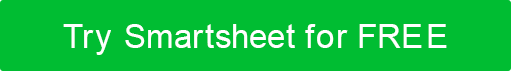 NOME DO GERENTEDATA DE HOJEQUARTO 1QUARTO 1QUARTO 12º TRIMESTRE2º TRIMESTRE2º TRIMESTRE3º TRIMESTRE3º TRIMESTRE3º TRIMESTREQUARTO 4QUARTO 4QUARTO 4OBJECTIVOS% feitoATRIBUÍDO AJANFEVMARAbrMAIJUNJULAGOSETOUTNOVDEZGOL 184%Tarefa 1100%Sub-tarefa A100%Tarefa 290%Sub-tarefa A70%Sub-tarefa B60%GOL 218%Tarefa 15%Tarefa 230%Tarefa 30%GOL 3Tarefa 10%Tarefa 20%Tarefa 30%GOL 4Tarefa 10%Tarefa 20%Tarefa 30%DISCLAIMERQuaisquer artigos, modelos ou informações fornecidas pelo Smartsheet no site são apenas para referência. Embora nos esforcemos para manter as informações atualizadas e corretas, não fazemos representações ou garantias de qualquer tipo, expressas ou implícitas, sobre a completude, precisão, confiabilidade, adequação ou disponibilidade em relação ao site ou às informações, artigos, modelos ou gráficos relacionados contidos no site. Qualquer dependência que você colocar em tais informações é, portanto, estritamente por sua conta e risco.